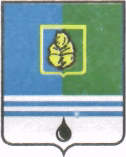 ПОСТАНОВЛЕНИЕАДМИНИСТРАЦИИ  ГОРОДА  КОГАЛЫМАХанты-Мансийского автономного округа - ЮгрыОт «30»   апреля  2015 г.                                                         №1339Об утверждении показателей эффективности деятельностируководителей учрежденийкультуры и молодежной политикигорода КогалымаВ соответствии с приказом Департамента культуры Ханты-Мансийского автономного округа - Югры от 09.01.2013 №4-нп «Об утверждении Примерных положений по оплате труда работников государственных учреждений культуры, искусства и образования, подведомственных Департаменту культуры Ханты-Мансийского автономного округа - Югры», постановлением Администрации города Когалыма от 02.06.2014 №1262 «Об утверждении Положения об оплате труда и стимулирующих выплатах, работников муниципальных учреждений культуры и молодёжной политики города Когалыма»:1. Утвердить показатели эффективности деятельности руководителей учреждений культуры и молодежной политики города Когалыма в соответствии с приложениями 1, 2 к настоящему постановлению.2. Опубликовать настоящее постановление и приложения к нему в газете «Когалымский вестник» и разместить на официальном сайте Администрации города Когалыма в сети «Интернет» (www.admkogalym.ru). 3. Контроль за выполнением постановления возложить на заместителя главы Администрации города Когалыма О.В.Мартынову.Глава Администрации города Когалыма			   В.И.СтепураСогласовано:зам. главы Администрации г.Когалыма			О.В.Мартыновазам. главы Администрации г.Когалыма			Т.И.Черныхначальник УКСиМП						Л.А.Юрьевазам. начальника УЭ						Ю.Л.Спиридоноваспец.-эксперт ОО ЮУ						Ю.М.ЗенкинаПодготовлено:спец-эксперт ОТиЗ УЭ					Ю.В.ЦёвкаРазослать: О.В.Мартынова, М.И.Черных, УЭ-2, КФ, ОФЭОиК, ЮУ, газета, КРО Приложение 1к постановлению Администрации города Когалымаот 30.04.2015 №1339Показатели эффективности деятельности руководителей учреждений культуры города КогалымаПриложение 2к постановлению Администрации города Когалымаот 30.04.2015 №1339Показатели эффективности деятельности руководителей учреждений молодежной политики города Когалыма______________________________№Наименование показателяЕдиница измеренияИсточник информации о выполнении показателяКритерии оценки%от должностного оклада1.Выполнение муниципального задания на оказание муниципальных услуг% выполнения от общего объёма муниципального заданияОтчёт об исполнении муниципального заданияДо 100%100%022.Обеспечение открытости и доступности информации о деятельности учреждения:Обеспечение открытости и доступности информации о деятельности учреждения:Обеспечение открытости и доступности информации о деятельности учреждения:Обеспечение открытости и доступности информации о деятельности учреждения:Обеспечение открытости и доступности информации о деятельности учреждения:2.1.Наличие сайта учрежденияотсутствует/имеетсяСайт учрежденияотсутствуетимеется022.2.Наличие необходимой информации на сайте  www.bus.gov.ru  отсутствует/имеетсяИнформация об учреждении на сайтеwww. bus. gov. ruотсутствуетимеется023.Доля получателей услуг, удовлетворённых качеством обслуживания% от общего числа опрошенныхМониторинг качества предоставляемых услуг учреждениемДо 77%78-100%024.Кадровая работа руководителя: Кадровая работа руководителя: Кадровая работа руководителя: Кадровая работа руководителя: Кадровая работа руководителя: 4.1.Укомплектованность кадраминаличие вакансий/отсутствие вакансийОтчёт о штатной численностиналичие/отсутствие025.Финансовые показатели:Финансовые показатели:Финансовые показатели:Финансовые показатели:Финансовые показатели:5.1.Исполнение муниципальных программ% исполнения от общего объёма финансирования в рамках программыОтчёты об исполнении муниципальных программ (сетевые графики)До 100%100%025.2.Наличие просроченной кредиторской задолженностиотсутствует/имеетсяОтчёт «Сведения о состоянии дебиторской и кредиторской задолженности»отсутствуетимеется205.3.Наличие привлечённых спонсорских средств учреждения (добровольные пожертвования, средства Депутатов, спонсорская помощь), посредством участия в конкурсных мероприятиях, предусматривающих дополнительные меры поддержки (гранты, премии, стипендии)не привлекаются/привлекаютсяПрограмма УРМ АС «Бюджет»не привлекаютсяпривлекаются026.Имиджевая политика учреждения:Имиджевая политика учреждения:Имиджевая политика учреждения:Имиджевая политика учреждения:Имиджевая политика учреждения:6.1.Наличие логотипа учрежденияотсутствует/ имеетсяИнформация учреждения по запросу Управления культуры, спорта и молодежной политики  Администрации города Когалымаотсутствуетимеется026.2.Наличие имиджевых мероприятийотсутствует/ имеетсяИнформация учреждения по запросу Управления культуры, спорта и молодежной политики  Администрации города Когалымаотсутствуетимеется02ИТОГО максимальный показатель: до 20%ИТОГО максимальный показатель: до 20%ИТОГО максимальный показатель: до 20%ИТОГО максимальный показатель: до 20%ИТОГО максимальный показатель: до 20%ИТОГО максимальный показатель: до 20%№Наименование показателяЕдиница измеренияИсточник информации о выполнении показателяКритерии оценки%от должностного оклада1.Выполнение муниципального задания на оказание муниципальных услуг% выполнения от общего объёма муниципального заданияОтчёт об исполнении муниципального заданиядо 100%100%022.Обеспечение открытости и доступности информации о деятельности учреждения:Обеспечение открытости и доступности информации о деятельности учреждения:Обеспечение открытости и доступности информации о деятельности учреждения:Обеспечение открытости и доступности информации о деятельности учреждения:Обеспечение открытости и доступности информации о деятельности учреждения:2.1.Наличие сайта учрежденияотсутствует/имеетсяСайт учрежденияотсутствуетимеется022.2.Наличие необходимой информации на сайте  www.bus.gov.ru  отсутствует/имеетсяИнформация об учреждении на сайтеwww. bus. gov. ruотсутствуетимеется023.Доля получателей услуг, удовлетворённых качеством обслуживания% от общего числа опрошенныхМониторинг качества предоставляемых учреждением услуг до 77%78-100%024.Кадровая работа руководителя: Кадровая работа руководителя: Кадровая работа руководителя: Кадровая работа руководителя: Кадровая работа руководителя: 4.1.Укомплектованность кадраминаличие вакансий/отсутствие вакансийОтчёт о штатной численностиналичие/отсутствие025.Финансовые показатели:Финансовые показатели:Финансовые показатели:Финансовые показатели:Финансовые показатели:5.1.Исполнение муниципальных программ% исполнения от общего объёма финансирования в рамках программыОтчёты об исполнении муниципальных программ (сетевые графики)до 100%100%025.2.Наличие просроченной кредиторской задолженностиотсутствует/имеетсяОтчёт «Сведения о состоянии дебиторской и кредиторской задолженности»отсутствуетимеется205.3.Наличие привлечённых спонсорских средств учреждения (добровольные пожертвования, средства Депутатов, спонсорская помощь), посредством участия в конкурсных мероприятиях, предусматривающих дополнительные меры поддержки (гранты, премии, стипендии)не привлекаются/привлекаютсяПрограмма УРМ АС «Бюджет»не привлекаютсяпривлекаются026.Имиджевая политика учреждения:Имиджевая политика учреждения:Имиджевая политика учреждения:Имиджевая политика учреждения:Имиджевая политика учреждения:6.1.Наличие логотипа учрежденияотсутствует/ имеетсяИнформация учреждения по запросу Управления культуры, спорта и молодежной политики  Администрации города Когалымаотсутствуетимеется026.2.Наличие имиджевых мероприятийотсутствует/ имеетсяИнформация учреждения по запросу Управления культуры, спорта и молодежной политики  Администрации города Когалымаотсутствуетимеется027.Количество молодёжи, вовлечённой в мероприятия учреждения от общего количества молодёжи% молодёжи, вовлечённой в мероприятия учреждения от общего количества молодёжи города КогалымаОтчёт об исполнении муниципального заданиядо 15 %до 25%до 35% 123ИТОГО максимальный показатель: до 23%ИТОГО максимальный показатель: до 23%ИТОГО максимальный показатель: до 23%ИТОГО максимальный показатель: до 23%ИТОГО максимальный показатель: до 23%ИТОГО максимальный показатель: до 23%